Kay Brunton Memorial 
Service Scholarship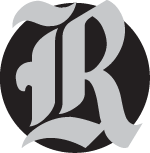 ApplicationAward		$500Deadline	March 27, 2019 by 3pmScholarship CriteriaApplication, including Letters of Reference, must be submitted to the Academy Office by the above deadline. Please include date of submission on the application.Determination of RecipientA Scholarship Committee made up of at least one (1) member of the high school guidance counselor staff or their designated representative(s) and three (3) members of the Band Boosters (preferably comprising one parent representative from each of the Freshman, Sophomore and Junior classes) will select a recipient from the candidates’ applications following the criteria listed above.One $500 (five hundred dollar) scholarship will be awarded on an annual non-renewable basis.Announcement of the winner will be made at the music program Award Ceremony. The recipient will also be recognized at ’s Senior Award Program.Distribution of Scholarship FundsA check for $500.00 will be disbursed by the treasurer of the Reynoldsburg High School Band Boosters from their Scholarship Fund account. The check will be made payable to both the student and the university or school. A copy of the acceptance notice from the school that the recipient will be attending will be required prior to the check being drafted. Failure to use the funds by January 30 of the year following the year the award was made will result in the loss of the funds and the money being returned to the Band Boosters’ Kay Brunton Scholarship Fund.Information SheetDeadline:   March 27, 2019 by 3pmToday’s Date:   _____________Name: 			__________________________________________Address: 		__________________________________________			__________________________________________Phone:			__________________________________________Parents/Guardian: 	__________________________________________Name of college/
university you plan 
to attend: 		__________________________________________Grade Point Average (obtained from Guidance Office):  ________________Participation in Instrumental Music ProgramIn the spaces below, indicate the year, instrument(s) played and band in which you participated (Freshman, Symphonic, Wind Symphony, Marching, Color Guard).Service ActivitiesName: 		__________________________________________Indicate voluntary service activities you have performed over the last four (4) years, including the dates and type of service. Indicate all service awards you have received and the recognizing group for the volunteer work you have done. You may also include any band volunteer service activities, offices, etc. A typed/printed list may be attached to this page.________________________________________________________________________________________________________________________________________________________________________________________________________________________________________________________________________________________________________________________________________________________________________________________________________________________________________________________________________________________________________________________________________________________________________________________________________________________________________________________________________________________________________________________________________________________________________________________________________________________________________________________________________________________________________________________________________________________________________________________________________________________________________________________________________________________________________________________________________________________________________________________________________________________________________________________________________________________________________________________________________________________________________________________________________________________________________________________________________________________________________________________________________________________________________________________________________________________________________________________________________________________________________________________________________________________________________________________________________________________________________________________________________________________________________________________________________________________________________________________________________________________________________________________________________________________________________________________Kay Brunton Memorial Service ScholarshipRecommendationStudent’s Name: 	________________________________________________________Application Deadline:	March 27, 2019To the Recommender: The above named student is applying for the Kay Brunton Memorial Service Scholarship, which is given to a graduating senior who has demonstrated voluntary service to Reynoldsburg High School, the community, and to others (elderly, handicapped, etc.) in need of assistance. The scholarship is given in memory of Kay Brunton, a longtime member of the Band Boosters and friend of instrumental music in the Reynoldsburg School System.Please take the time to address the student’s service to you, your organization, the school or community (that which you are personally aware). If you are a teacher and have no direct knowledge of the student’s volunteer service, you may act as a character reference.Please return your recommendation letter to the student in time for him/her to return it with the rest of the application packet by the deadline shown above. Thank you.Revised:  2/2018- - - - - - - - - - - - - - - - - - - - - - - - - - - - - - - - - - - - - - - - - - - - - - - - - - - - - - - - - - - - - - - - - - - - - - - - -Kay Brunton Memorial Service ScholarshipRecommendationStudent’s Name: 	________________________________________________________Application Deadline:	March 27, 2019_To the Recommender: The above named student is applying for the Kay Brunton Memorial Service Scholarship, which is given to a graduating senior who has demonstrated voluntary service to Reynoldsburg High School, the community, and to others (elderly, handicapped, etc.) in need of assistance. The scholarship is given in memory of Kay Brunton, a longtime member of the Band Boosters and friend of instrumental music in the Reynoldsburg School System.Please take the time to address the student’s service to you, your organization, the school or community (that which you are personally aware). If you are a teacher and have no direct knowledge of the student’s volunteer service, you may act as a character reference.Please return your recommendation letter to the student in time for him/her to return it with the rest of the application packet by the deadline shown above. Thank you.Revised:  2/2018SeniorReynoldsburg High School graduating senior from any of the District Academies.Instrumental Music/
Color GuardService in instrumental music (band) and/or color guard for at least three (3) full academic years. (marching and concert bands)Academic PerformanceMust maintain good grades. PlansPlans to attend a college, university, technical or specialty professional institution. Scholarship award money must be used for post-high school education.Community ServiceDemonstration of extensive community service in school activities, public service organizations, volunteer activities in the community and other activities for the benefit of the public-at-large. The term service means that the applicant has actively participated in a voluntary project or activity which benefits another person or group. Simple “membership” in a service organization does not qualify as service. Some examples of activities which would qualify are: blood donor, work on a Scout Project which benefited the community, Candy Striper, aided elderly neighbors with house/yard/personal work or mobility on some regular basis, worked on campus beautification program, participated in “Crop Walk”, Leo Club  “Raiderthon” Cancer Society fundraising, active participation in “D.A.R.E.” and/or other anti-substance abuse programs.ReferencesLetter(s) of reference: the Recommendation Sheets included in this application packet should be cut in half and given to persons who can verify the applicant’s volunteer service activities. Note that at least one recommendation must come from one of the applicant’s teachers. If no teacher is aware of the applicant’s service activities, then the required teacher recommendation may be used as a character reference and at least one other reference will need to be provided to verify volunteer service. A maximum of four (4) references may be submitted. These letters need to be returned to the applicant in time for them to be submitted to the Guidance Office with this application before the deadline.YearInstrument(s)Band(s)